Welcome to our home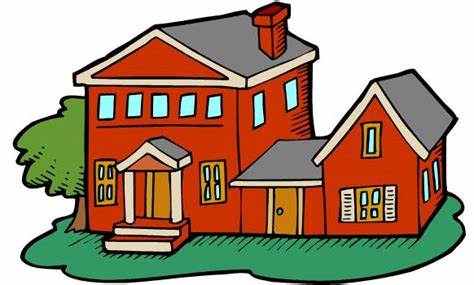 Ashby House Children’s GuideJune 2022Our HomeAshby House is a six-bedroom home with two additional bedrooms for staff. Some areas of the home are communal such as the kitchen, lounge, dining room, games room, and Art room. We have a good-sized garden and are just across the road from the beach. The garden is a good space to hang out with friends and play games.  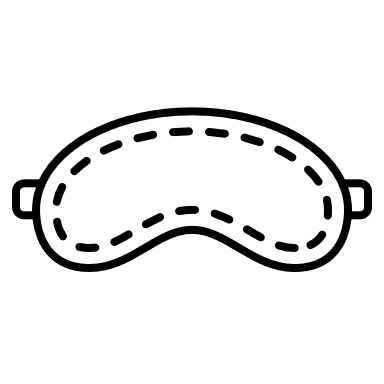 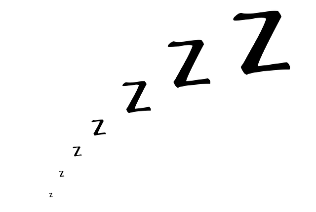 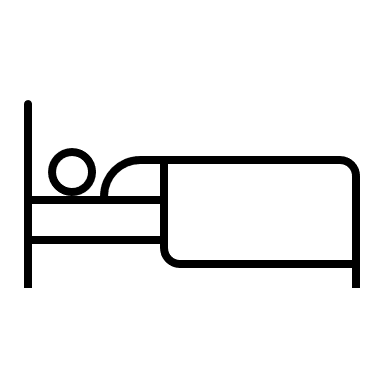 BedroomsAt Ashby House you will have your own Bedroom, you can choose the colour of your room, staff will help decorate it nicely for you. In your room you will find all the furniture you need and places to store your belongings, and a TV. 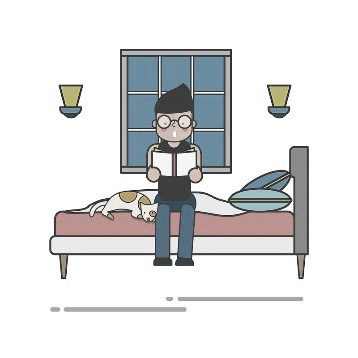 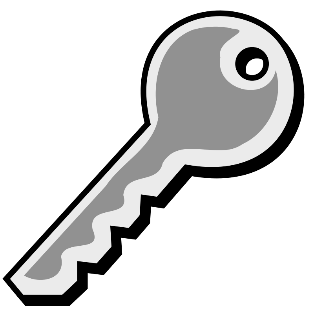 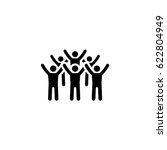 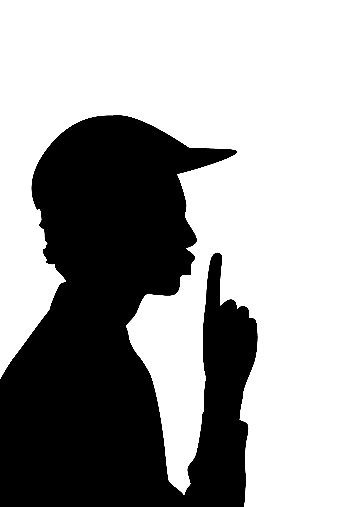 	At night you will have an agreed time to settle to your room and will be expected to remain there through the night unless there is an emergency.It is important to be respectful of the other young people and staff within the home at night and keep noise levels to a minimum.Communal Areas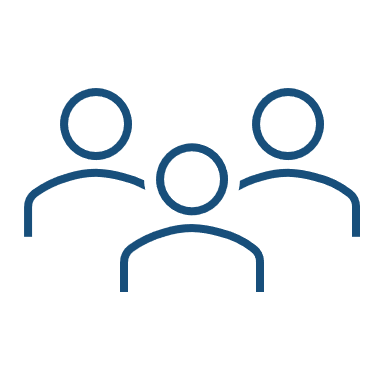 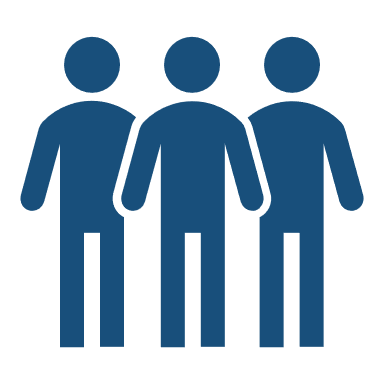 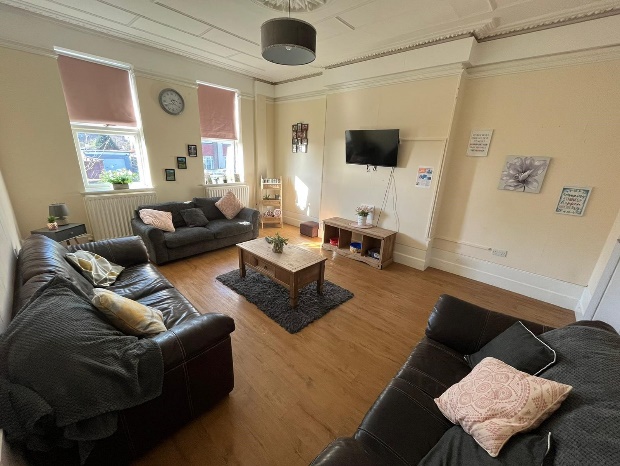 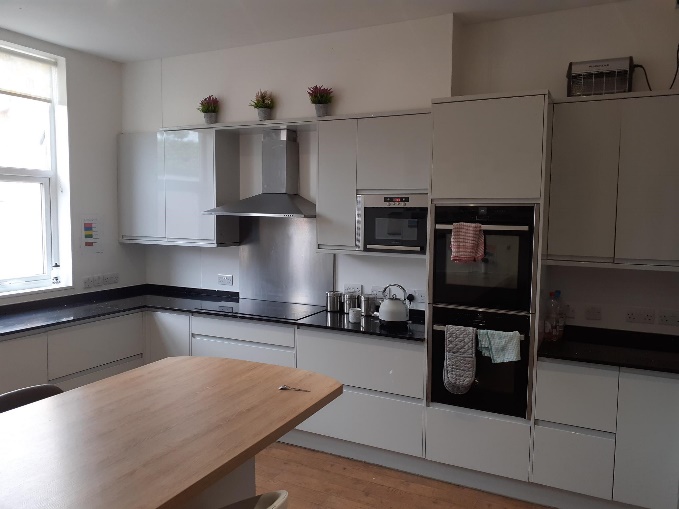 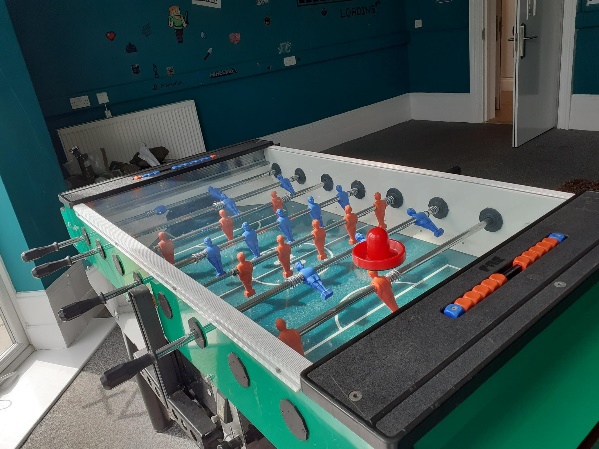 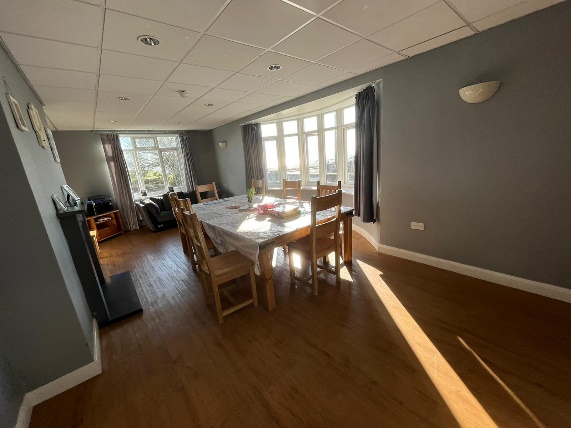 Seeing/contacting Family and Friends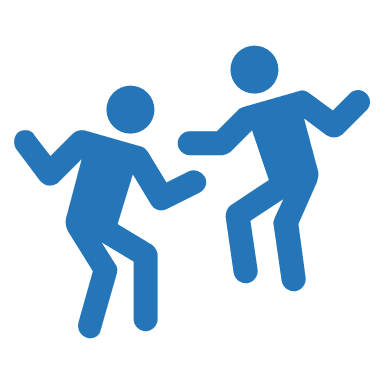 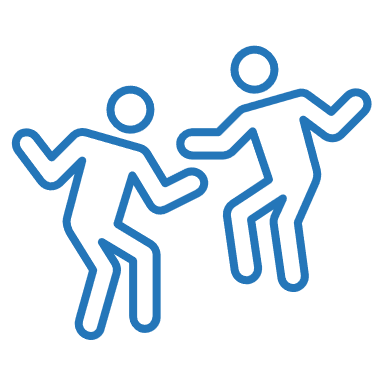 Staff at Ashby House will always help you to keep in touch with the people that are important to you, like your family or friends.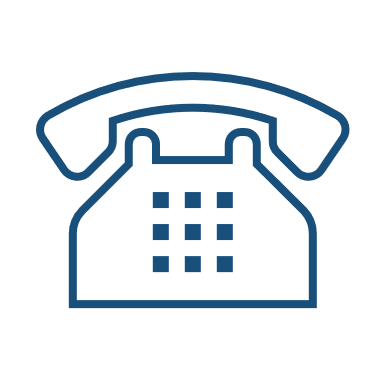 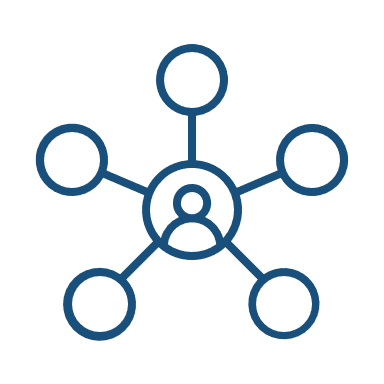 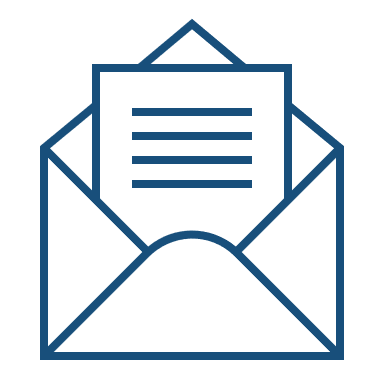 Getting out and aboutWe have a home’s car that can sometimes be used to drop you off and pick you up if needed when visiting family or friends, if not, staff will give you train or bus fare to meet with family or friends.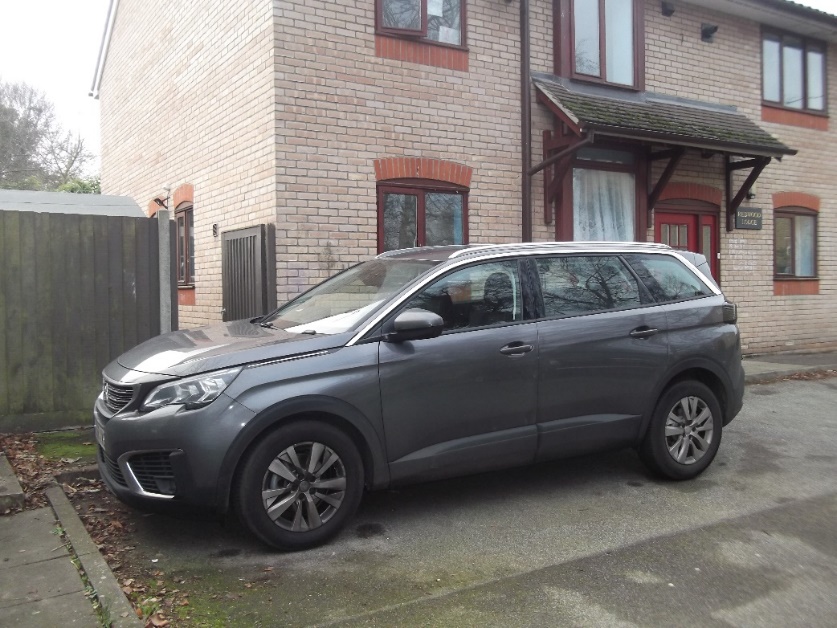 ActivitiesWe like to go out on regular activities some activities we do include: swimming; cinema; fishing; bowling; bike park the zoo  and much more.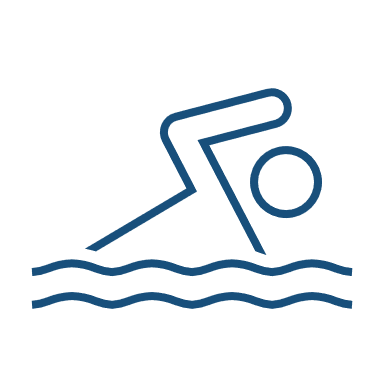 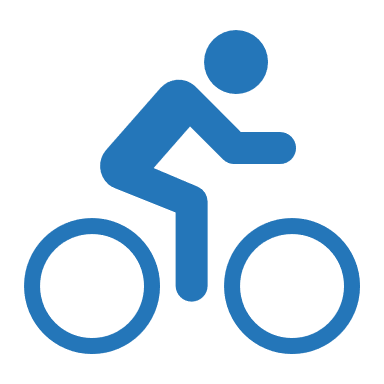 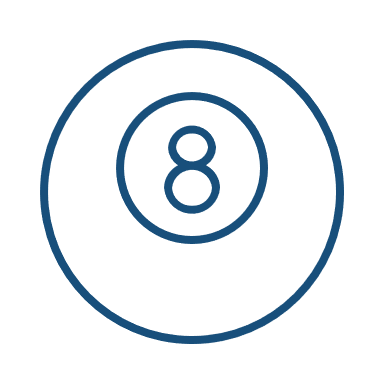 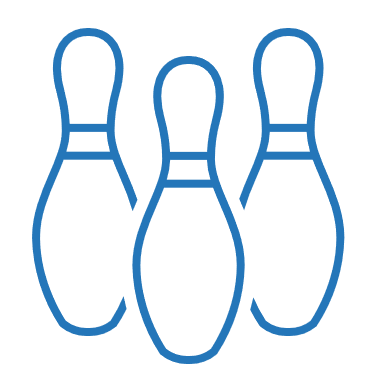 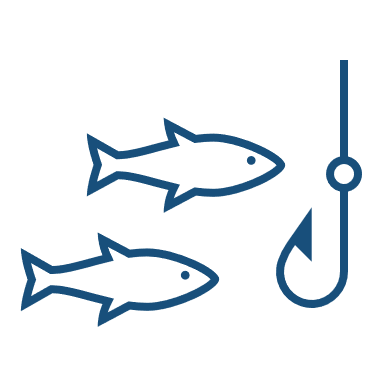 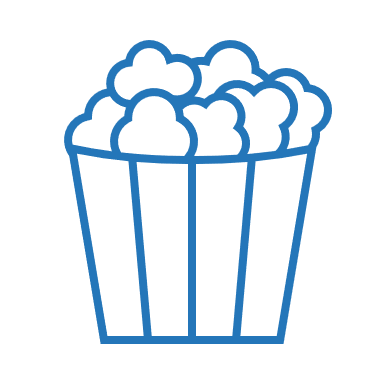 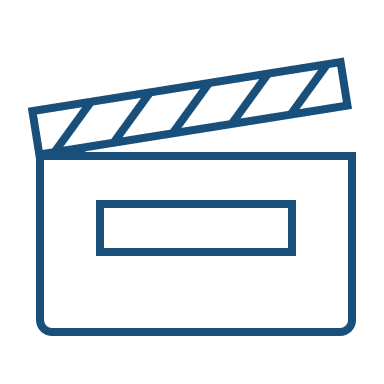 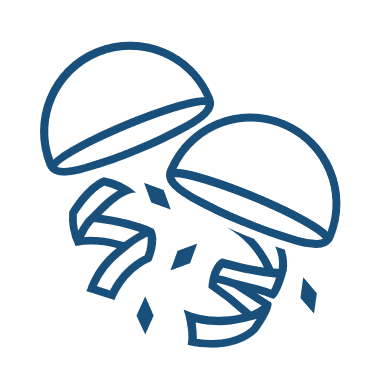 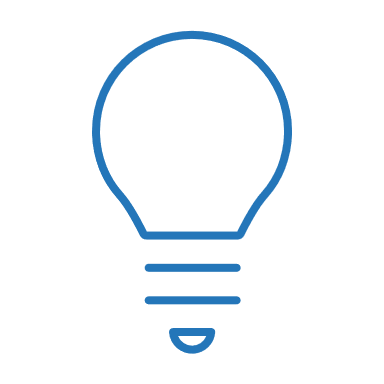 We will encourage you to share your ideas on activities you would like to do and we especially enjoy celebrating special events and holidays together. Once a year we like to have a holiday.  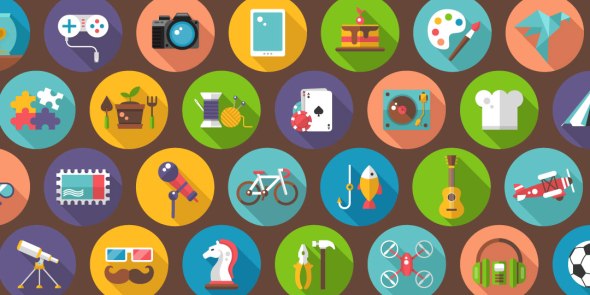 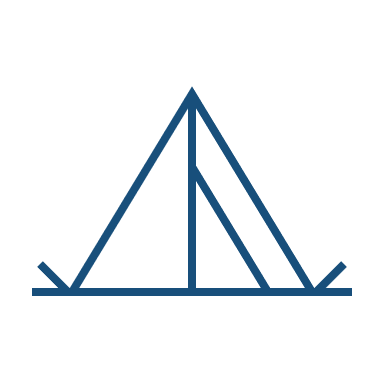 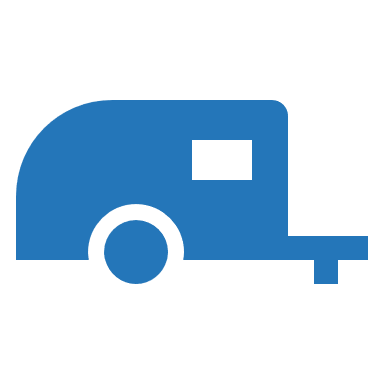 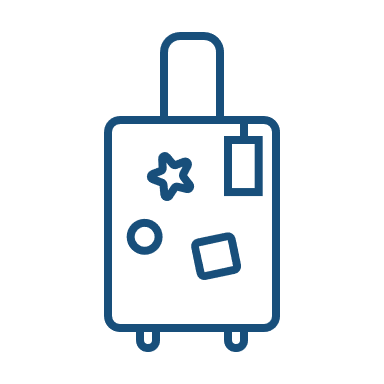 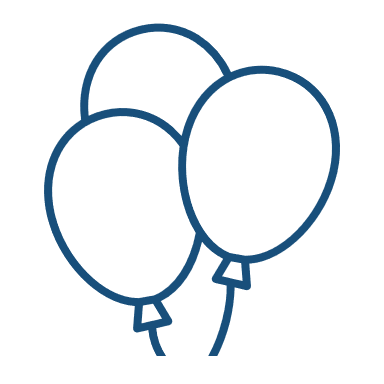 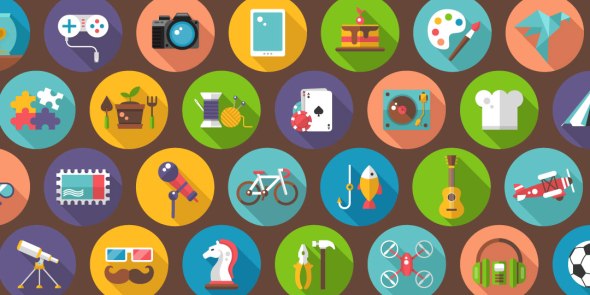 Let’s talk Money!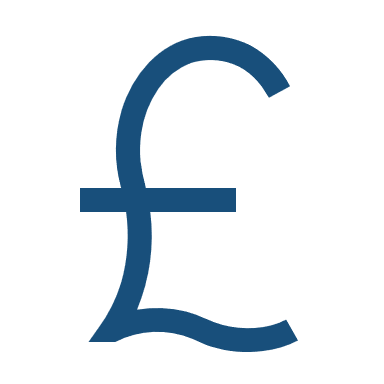 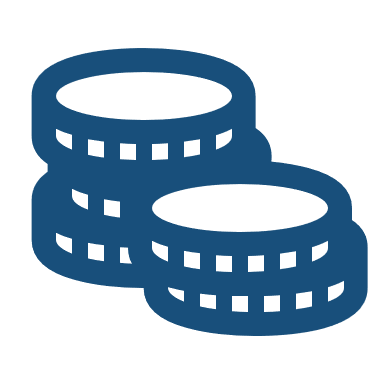 You will have pocket money each week the amount you receive depends on your age; we ask that you clean your bedroom every Saturday to receive your weekly pocket money.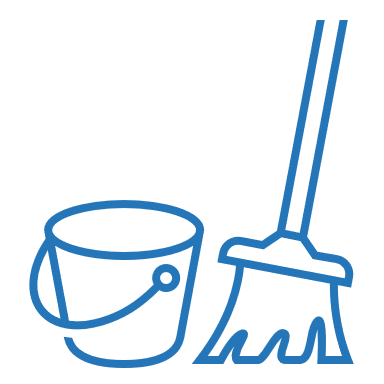 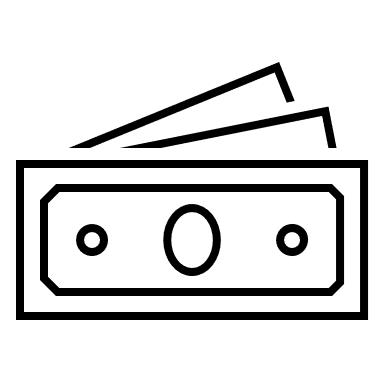 *You will have the opportunity to earn incentive money, your incentive will be agreed with your key team once you move in.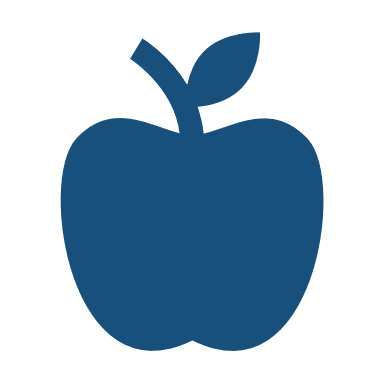 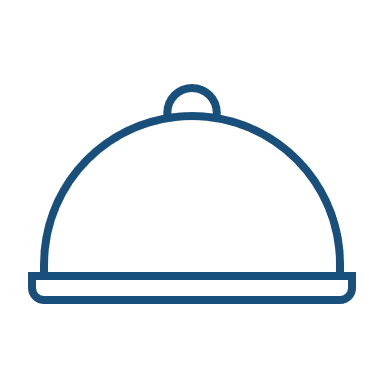 MealtimesMeals at Ashby House are served at around the same time each day, however they can be flexible depending on your day. We enjoy eating together as it gives us all the opportunity to catch up and talk about our day. If you are out seeing family, friends or doing an activity we will save dinner for you. There is a new menu each week you will be asked if you like what is on offer.  If you do not there will be an alternative. You will be encouraged to share ideas for the weekly menu. After each meal everyone is expected to wash their own plate and cutlery or put them in the dishwasher - any additional help is always welcomed!Health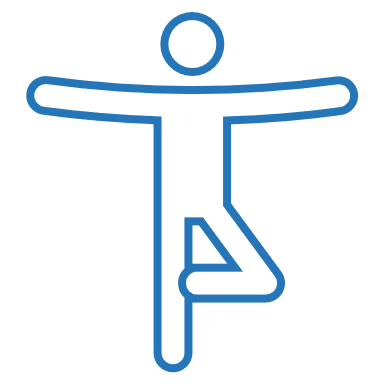 We will help you to be as healthy, happy, and well as you can be. We will encourage healthy eating and living. We do this by providing well balanced meals and opportunities for physical activity. Drugs and Alcohol are not allowed at Ashby House and they will be removed. We will encourage and support any young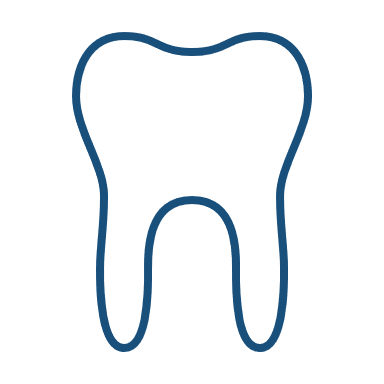 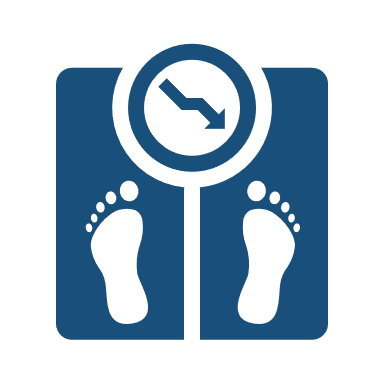 person who wants to give up smoking. Staff will also help/ support you with any medical appointments. Children’s Views & Feelings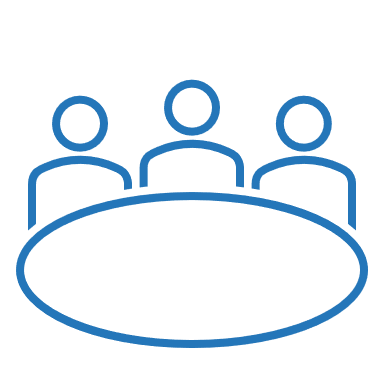 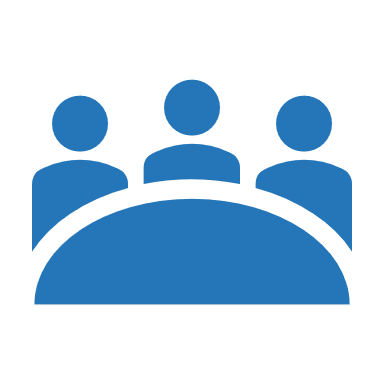 Once a month we will ask you about your views and feelings living at Ashby House: during these you and a member of staff will have time to discuss anything that may be on your mind, this time is the perfect opportunity for staff and young people to discuss anything that needs to be brought to the attention of everyone.Examples of subjects we may cover during this time include: -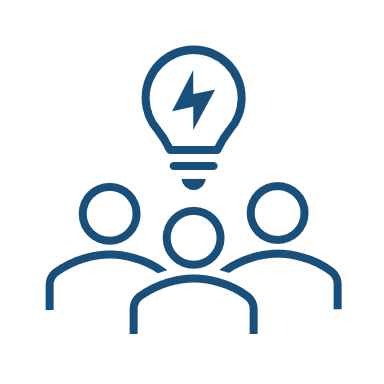 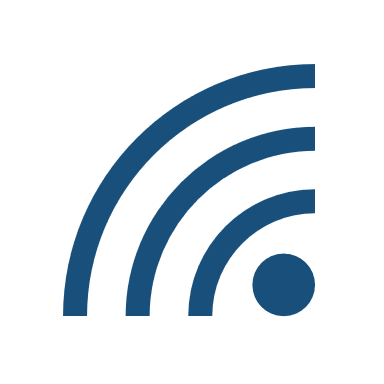 WIFIMealsDecorating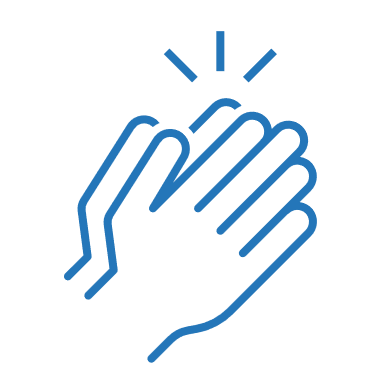 Activities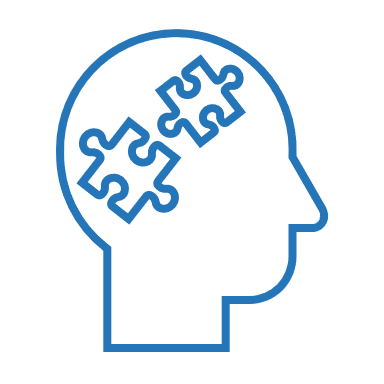 AchievementsBehaviourWe also use this time to discuss important subjects such as how people treat each other.Everyone is given the opportunity to talk if they wish, and raise any worries or concerns, they have either within the home or outside.Education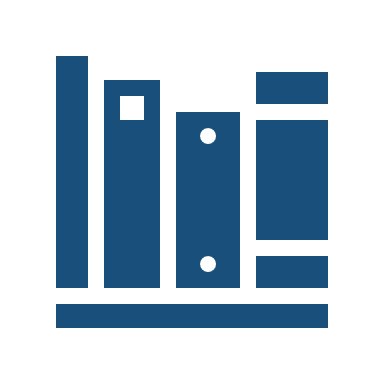 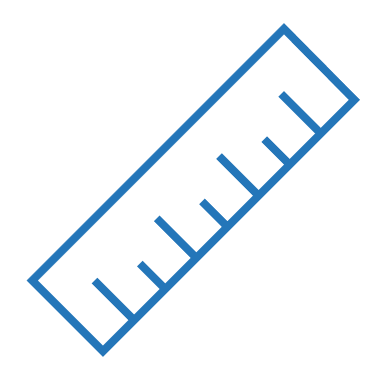 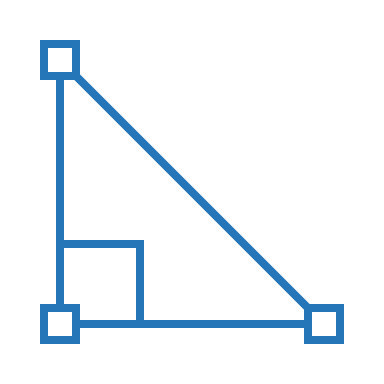 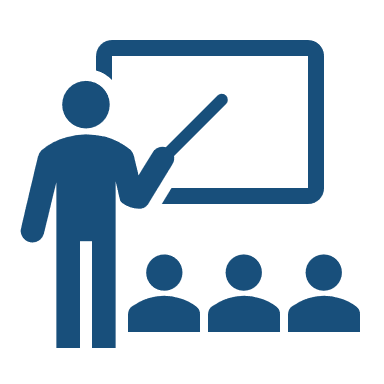 At Ashby House we believe that Education is important in giving you the best opportunities for your future. We expect every young person to attend education every day. Your education is important, staff will do their best to help in any way they can whether it is finding the right support for you in school or helping motivate you to get up in the mornings!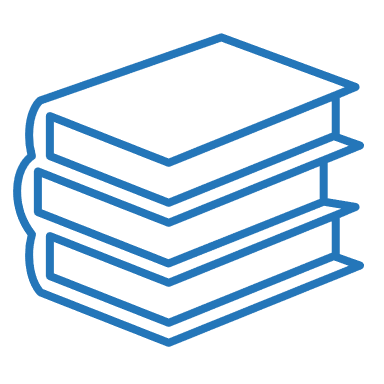 We have WIFI to help you do your homework.  You can do homework in the dining room, in the kitchen or in your bedroom if you prefer.  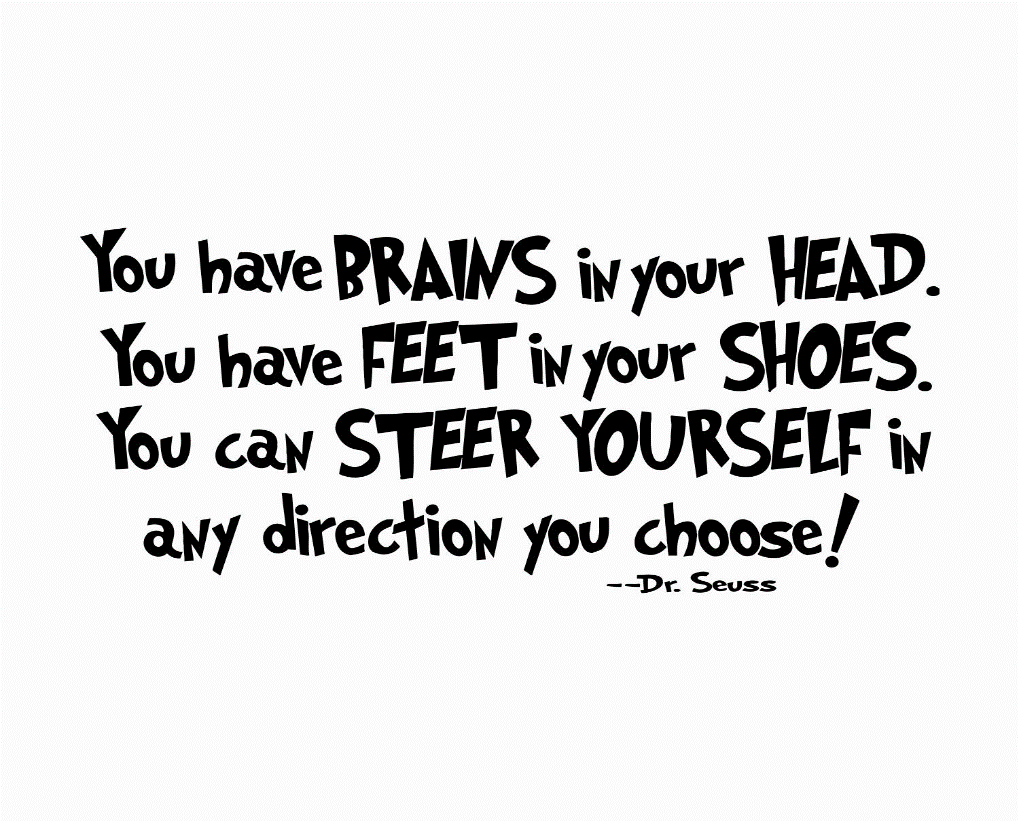 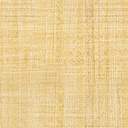 Rules at Ashby House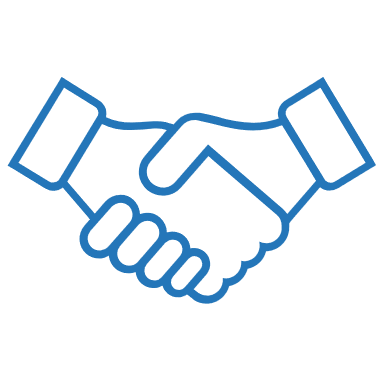 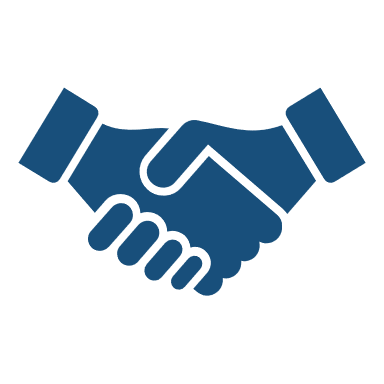 At Ashby House we have general rules and expectations that give us guidance on acceptable and expected behaviours, allowing us to ensure Ashby House is a safe and comfortable environment for all young people and staff. These have all been discussed and agreed by all the young people living in the home based on their wishes of how they want life to be in their home.Respect is a big part of living at Ashby House: we show respect to all young people, staff, neighbours, and visitors to the home.At night we are respectful of others need for rest and keep our noise to a minimum and settle to our rooms with the door closed.We are respectful of the home’s properties, damages cost money to repair.We take responsibility for cleaning up after ourselves and ensure our personal items are back in our rooms at the end of the day.We ensure we behave safely in the home’s car and out in the community.We take it in turns to choose things to watch on the homes TV, ensuring everyone has a fair turn.To respect others, we only smoke outside of the home in designated smoking areas.Everyone has designated laundry days and is expected to do their laundry on these days, staff are always there to help with this.All YP’s are respectful of each other’s space and do not go into each other’s bedrooms.“At Ashby House we treat others as we expect to be treated.”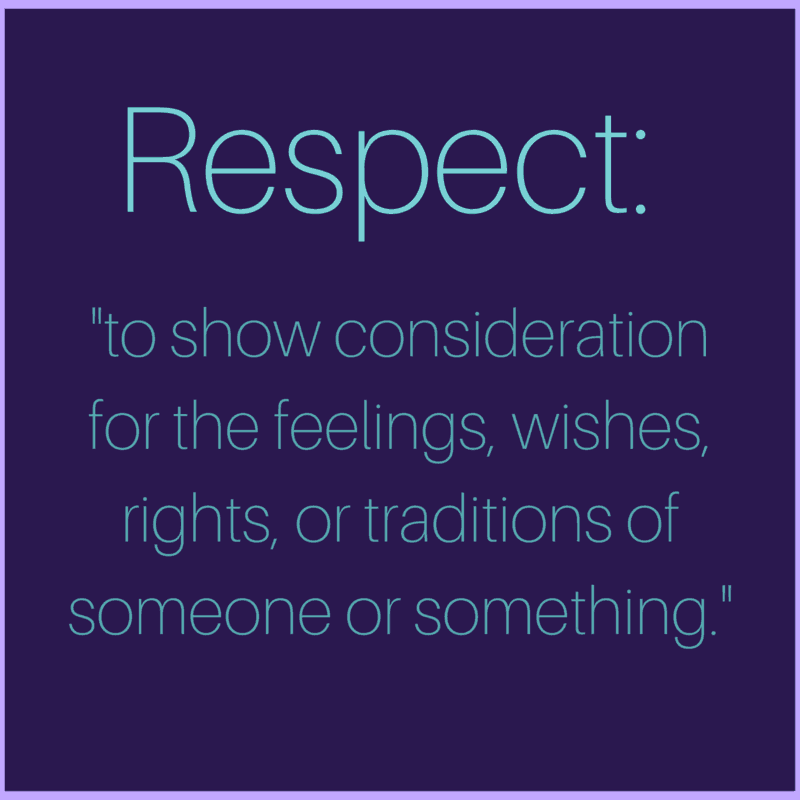 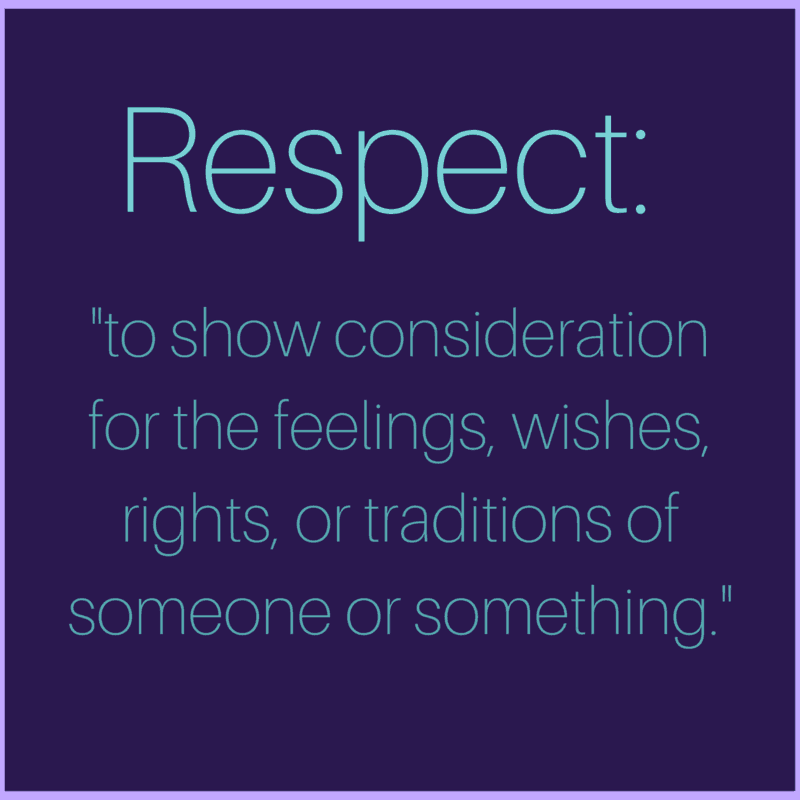 What to do if you are worried, upset or concerned?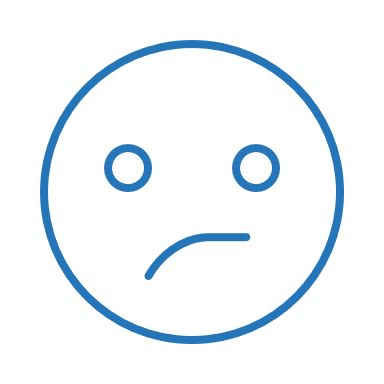 We feel it is important you are able share any worries or concerns, we will always try our hardest to help.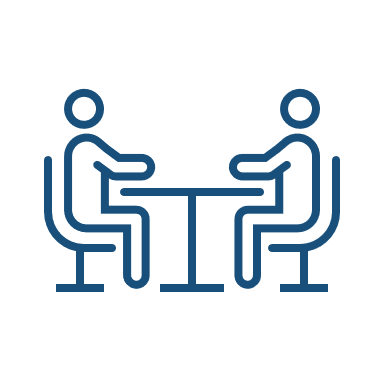 you can do so by-Talking to us*Staff are always happy to talk with you, just let us know if you need to have a quite conversation.Filling out a “I want you to know form” *A “I want you to know form” is a way of communicating any concerns, worries or even positive recognition you want management to be aware of, when this has been received by a manager, they will reply back to you ideally within 24hours.In “Key work time”*When you move to the home you will have a “key work team” this team of people will make sure you are happy, safe, and you have everything you need. Each week you will be given the opportunity to have “key work time” this time is for you to spend one to one with your keyworker and gives you opportunity talk about anything you like and address any issues you may have. You can also speak with professionals outside of the home such as an independent visitor, advocate and social worker.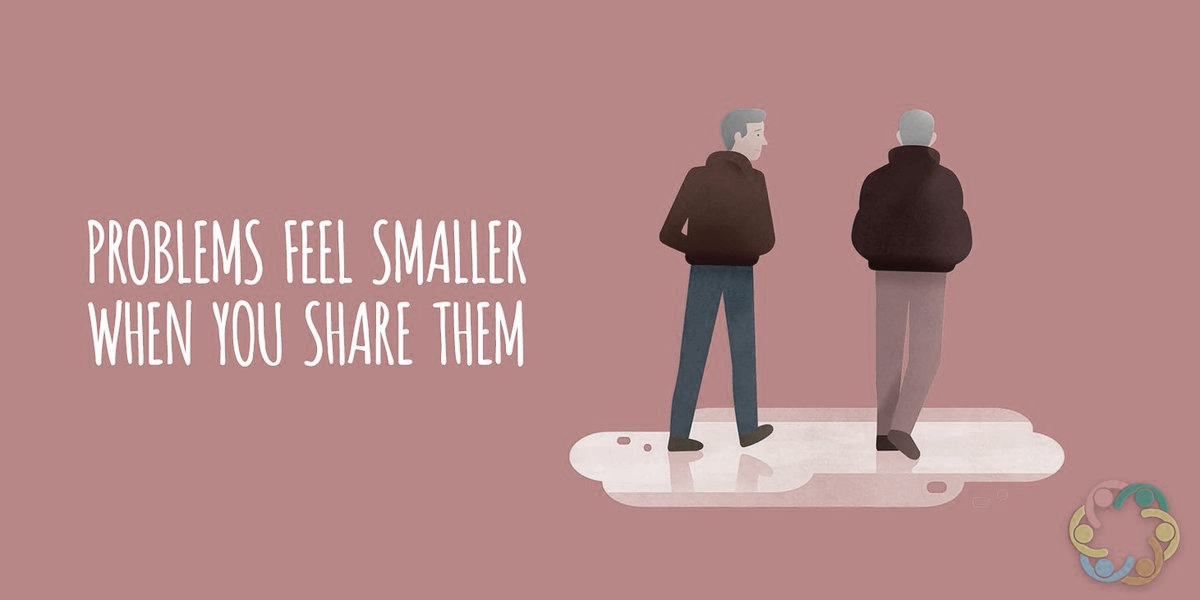 Who visits the home to make sure you are okay?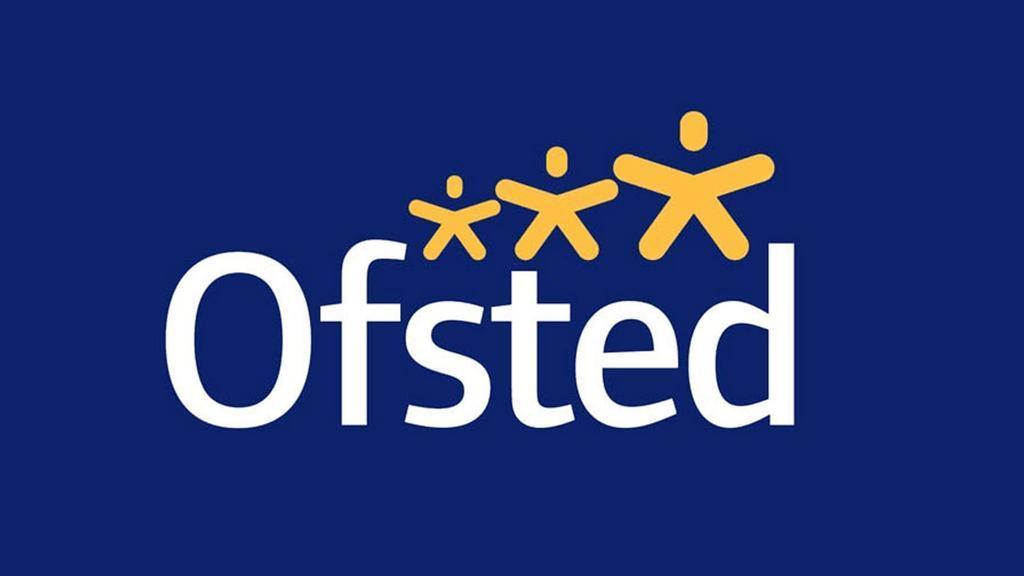 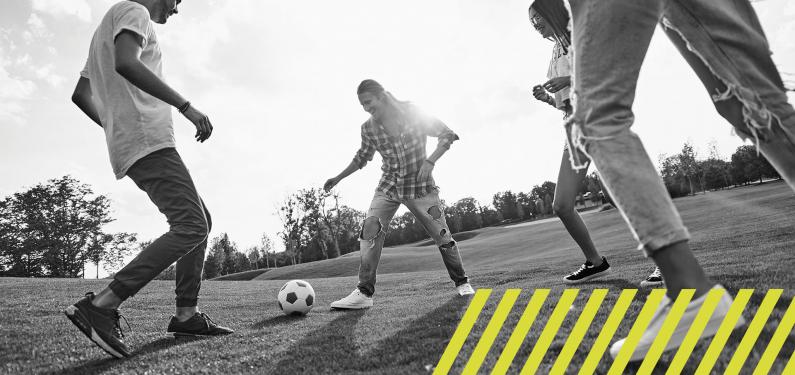 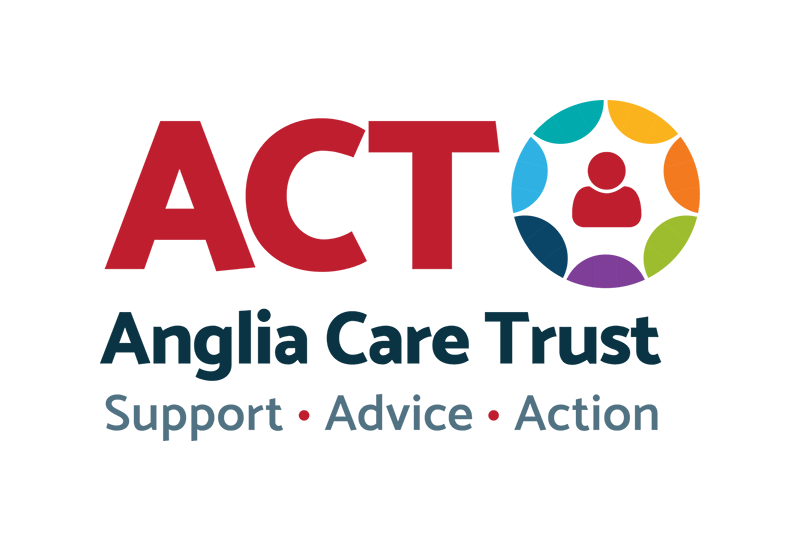 Meet the Ashby House Teamments here.Age Pocket Money Amount11-12 years £5 per week13- 15 years£6 per week 16+£8 per week Meals MealtimesBreakfast07:00am-09:30am (later at weekends)Lunch 12:00-13:30Dinner17:30Supper One hour before bedtime